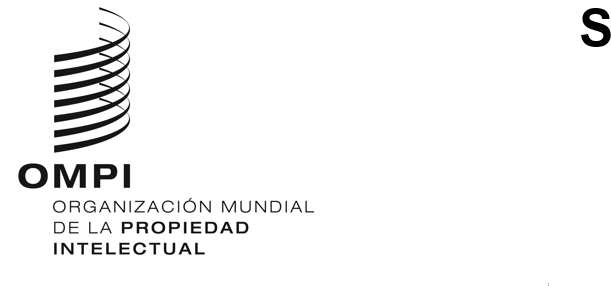 PCT/WG/17/19ORIGINAL: INGLÉSFECHA: 6 DE FEBRERO DE 2024Grupo de Trabajo del Tratado de Cooperación en materia de Patentes (PCT)Decimoséptima reuniónGinebra, 19 a 21 de febrero de 2024Coordinación de la asistencia técnica en el marco del PCTDocumento preparado por la Oficina InternacionalACTIVIDADES DE ASISTENCIA TÉCNICA EN EL MARCO DEL PCTEn su quinta reunión, celebrada en 2012, el Grupo de Trabajo convino en que los informes sobre los proyectos de asistencia técnica relativos al PCT pasaran a ser un punto del orden del día de sus futuras reuniones (véase el párrafo 20 del documento PCT/WG/5/21).En cada reunión ulterior del Grupo de Trabajo, la Oficina Internacional ha presentado un documento de trabajo mediante el cual se informa sobre las actividades de asistencia técnica relacionadas con el PCT en favor de países en desarrollo que inciden de forma directa en el uso del PCT, así como sobre el plan de trabajo en el que se contemplan las actividades de esa naturaleza que se prevé realizar en lo que resta del año en cuestión (véase, por ejemplo, el documento PCT/WG/15/10 que fue presentado en la decimoquinta reunión del Grupo de Trabajo que tuvo lugar en octubre de 2022).En el presente documento se suministra información sobre las actividades de asistencia técnica en el marco del PCT realizadas por la Oficina Internacional desde octubre de 2022 hasta finales de 2023. Además de las actividades de asistencia técnica realizadas en el marco del Sector de Patentes y Tecnología que tienen una incidencia directa en el uso del PCT por parte de los países en desarrollo, en el documento se ofrece información actualizada sobre las actividades de asistencia técnica relacionadas con el PCT que se llevan a cabo en otros sectores de la OMPI.Actividades de asistencia técnica que tienen una incidencia directa en el uso del PCT por parte de los países en desarrolloEn los Anexos I y II del presente documento se suministra información sobre las actividades de asistencia técnica realizadas en el marco del Sector de Patentes y Tecnología que tienen una incidencia directa en el uso del PCT por parte de los países en desarrollo; todas las actividades de asistencia técnica han sido incluidas si al menos uno de los países beneficiarios figura entre los Estados que pueden acogerse a una reducción de las tasas del PCT conforme al punto 5 de la tabla de tasas del PCT que entró en vigor el 1 de enero de 2020. El Anexo I contiene una lista exhaustiva de todas las actividades de asistencia técnica de esa naturaleza llevadas a cabo de octubre a diciembre de 2022. El Anexo II contiene una lista de todas las actividades de este tipo que se han realizado en 2023. Puede consultarse más información sobre los antecedentes de la planificación y puesta en práctica de dichas actividades de asistencia técnica en los párrafos 5 a 11 del documento PCT/WG/6/11. De octubre a diciembre de 2022, la Oficina Internacional realizó más de 25 actividades de asistencia técnica en el marco del PCT en más de 53 países que se benefician de reducciones de tasas del PCT, en las que participaron más de 1 600 personas. En 2023, la Oficina Internacional prestó asistencia técnica a 99 países, de los cuales 55 se benefician de reducciones de tasas del PCT. En total se impartieron 67 actividades de asistencia técnica en el marco del PCT y el ePCT, a distancia y presenciales, de las cuales más de 47 en países en desarrollo, países menos adelantados y países en transición, y en ellas participaron más de 4 000 personas. Además, en comparación con años anteriores, desde el inicio de la pandemia de COVID-19, el año pasado ha generado más posibilidades para realizar actividades presenciales. Los eventos en línea permiten una mayor participación pero requieren sesiones más cortas debido a las dificultades añadidas para interactuar con los participantes, facilitar el intercambio de puntos de vista y conseguir mantener su atención, así como las dificultades ligadas al hecho de que los participantes se encuentran en distintas zonas horarias durante el evento. No obstante, los beneficiarios pueden participar a distancia en actividades impartidas en su lengua materna, independientemente del país en el que se encuentren. Las actividades presenciales permiten un enfoque más práctico, y en algunas situaciones se ha utilizado una opción híbrida en la que se combina la participación presencial con la participación a distancia. En todos los casos, los responsables de la asistencia técnica deben tener en cuenta las necesidades específicas de los beneficiarios: no existe una solución única para todos. En 2022 y 2023, la Oficina Internacional continuó con los webinarios “PCT Prime” de la OMPI sobre el Tratado de Cooperación en materia de Patentes (PCT) que comenzaron en 2021. Estos webinarios ofrecen a las Oficinas de PI y a los usuarios del PCT o de otros sistemas mundiales de PI de la OMPI una formación integral y orientada al mercado sobre el uso de la PI para empoderarse, con el objetivo de fomentar la sinergia entre el PCT, la tecnología y las herramientas y servicios conexos de la OMPI. Además, en 2023, junto con el enfoque de prestación de asistencia técnica a demanda que se aplica desde hace tiempo para responder a cada solicitud de un Estado contratante del PCT o de un país que esté considerando la posibilidad de adherirse a este Tratado, se introdujo un enfoque basado en proyectos para la formación y el fortalecimiento de capacidades de la Oficina, los usuarios y las partes interesadas conexas. En este enfoque, tras evaluar las necesidades de formación de las Oficinas de PI y de los usuarios, se planifica, diseña y ejecuta un proyecto a medida. Algunos ejemplos de los proyectos diseñados y ejecutados en 2023 son “Programa de enseñanza del PCT”, “El PCT y la juventud” y “La PI y las mujeres”. El enfoque basado en proyectos también contribuyó a reforzar las alianzas internas y externas con el objetivo de aumentar los resultados de las actividades realizadas. Actividades de asistencia técnica relativas al PCT realizadas al margen del sector de patentes y tecnologíaComo se explica en los párrafos 12 y 13 del documento PCT/WG/6/11, muchas actividades de asistencia técnica relativas al desarrollo de sistemas de patentes de los países en desarrollo, como se contempla en el artículo 51 del PCT, van más allá de las actividades que tienen una incidencia directa en el uso del PCT por los países en desarrollo. Estas actividades son responsabilidad de Sectores de la OMPI distintos del Sector de Patentes y Tecnología y se llevan a cabo bajo la supervisión de otros órganos de la OMPI (no relacionados con el PCT), en particular el Comité de Desarrollo y Propiedad Intelectual (CDIP), el Comité de Normas Técnicas de la OMPI (CWS), y la Asamblea General de la OMPI. Si bien enumerar detalladamente todas las actividades y proyectos de ese tipo queda fuera del alcance del presente documento, en los párrafos que figuran a continuación se proporcionan ejemplos de tales actividades y proyectos. En el programa de trabajo y presupuesto del bienio 2023/24, se ofrece más información sobre la labor actual y futura, y se hace referencia a los resultados previstos en el marco del Plan Estratégico a Mediano Plazo 2022-2026. La base de datos de asistencia técnica en materia de PI de la OMPI (IP-TAD) https://www.wipo.int/tad/es/index.jsp contiene asimismo información sobre las actividades de asistencia técnica llevadas a cabo por la Organización en las que uno o más de los países beneficiarios fueron países en desarrollo, países menos adelantados o países en transición.En relación con las normas técnicas de la OMPI bajo la responsabilidad del Sector de Infraestructura y Plataformas, el Informe relativo a la prestación de asesoramiento y asistencia técnica para el fortalecimiento de capacidades a las Oficinas de PI, de la undécima sesión del Comité de Normas Técnicas de la OMPI (CWS) que tuvo lugar en diciembre de 2023 (documento CWS/11/10), proporciona información sobre las últimas actividades de asistencia técnica relacionadas con las normas técnicas de la OMPI. En respuesta a una serie de solicitudes, en el marco de la asistencia se impartió formación sobre el uso del conjunto de programas de WIPO Sequence en los nueve idiomas de publicación del PCT distintos del inglés y se siguió desarrollando una base de conocimientos en línea para este conjunto de programas y la Norma ST.26 de la OMPI. El Informe también cubre la asistencia técnica para la creación de infraestructuras en instituciones de PI utilizando normas de la OMPI como parte del programa de soluciones operativas para las Oficinas de PI, y el trabajo de asistencia a estas Oficinas para la elaboración de publicaciones de patentes en formato XML de texto completo susceptible de búsqueda.Entre las medidas internacionales de apoyo a los países menos adelantados (PMA), en 2022 se puso en marcha el Paquete de la OMPI de Apoyo a la Graduación para los PMA bajo la responsabilidad del Sector de Desarrollo Regional y Nacional. Parte de la asistencia técnica incluida en el paquete tiene por objeto desarrollar y mejorar los sistemas nacionales de PI con miras a cumplir las obligaciones relacionadas con la PI tras la graduación. Esto incluye el fortalecimiento de la capacidad de las instituciones nacionales de PI mediante un mayor apoyo a la modernización y eficiencia de las Oficinas nacionales en esta materia para ayudar a prestar mejores servicios a las partes interesadas en PI, trabajando en los sistemas de búsqueda, registro y presentación de solicitudes y su integración en los sistemas regionales e internacionales. El párrafo 9 del Informe del director general sobre la aplicación de la Agenda para el Desarrollo para 2022 (documento CDIP/30/2) ofrece más información sobre el apoyo a los PMA. La Asamblea General de la OMPI, en su quincuagésimo sexto período de sesiones (26.º ordinario), celebrado en julio de 2023, tomó nota de la información de un informe sobre las actividades de asistencia técnica encaminadas a facilitar la presentación de comunicaciones en forma electrónica en países en desarrollo y menos adelantados y países en transición (véase el documento WO/GA/56/7 y los párrafos 217 a 221 del informe del periodo de sesiones, documento WO/GA/56/14). Este informe refleja el punto 4 de las declaraciones concertadas por la Conferencia Diplomática para la Adopción del Tratado sobre el Derecho de Patentes, en el que se solicita a la Asamblea General de la OMPI que en cada período ordinario de sesiones supervise y evalúe los progresos realizados en materia de cooperación en este ámbito.Asistencia técnica de la OMPI en el ámbito de la cooperación para el desarrolloA raíz de los debates mantenidos en la quinta reunión del Grupo de Trabajo, celebrada en 2012, sobre el funcionamiento del PCT en lo que respecta al cumplimiento de sus objetivos en materia de organización de la asistencia técnica en favor de países en desarrollo (véase el documento PCT/WG/5/6), la Oficina Internacional ha proporcionado información actualizada acerca de los debates sobre asistencia técnica sostenidos en el Comité de Desarrollo y Propiedad Intelectual (CDIP) para las reuniones ulteriores del Grupo de Trabajo. En los párrafos 9 a 11 del documento PCT/WG/15/10 se ofrece dicha información para la decimoquinta reunión del Grupo de Trabajo, que tuvo lugar del 3 al 7 de octubre de 2022.Los debates han continuado en el CDIP en el marco del subpunto del orden del día “Asistencia técnica de la OMPI en el ámbito de la cooperación para el desarrollo”. En su trigésima sesión, celebrada en abril de 2023, los debates en el marco de este subpunto del orden del día (punto 5.i) del orden del día de la sesión) se resumen del siguiente modo (véase el párrafo 6 del Resumen de la presidencia de la reunión):“6.	En el marco del punto 5.i) del orden del día, el Comité examinó lo siguiente:6.1	Asistencia técnica de la OMPI en el ámbito de la cooperación para el desarrollo, teniendo en cuenta el Informe sobre la aplicación de la decisión de los Estados miembros relativa a la asistencia técnica que presta la OMPI, que figura en el documento CDIP/24/8. El Comité decidió dar por concluido el debate sobre el documento CDIP/24/8, habida cuenta de la aprobación del mandato relativo al examen externo independiente de la asistencia técnica de la OMPI en el ámbito de la cooperación para el desarrollo que figura en el documento CDIP/30/3.6.2	Documento revisado sobre futuros seminarios web, contenido en el documento CDIP/30/8. El Comité aprobó una versión revisada del documento, que figura en el CDIP/30/8 REV., y pidió a la Secretaría que comience a ejecutar esa decisión”.Como se describe en las secciones IV y V del documento CDIP/30/3, la finalidad general del examen externo independiente de la asistencia técnica de la OMPI en el ámbito de la cooperación para el desarrollo será proponer formas de mejorar las actividades de asistencia técnica de la Organización, incluida la manera de fortalecer su marco de gestión por resultados a fin de facilitar el seguimiento y la evaluación de la incidencia de estas actividades en el desarrollo, teniendo en cuenta los Objetivos de Desarrollo Sostenible (ODS), el Plan Estratégico a Mediano Plazo de la OMPI para 2022-2026 y las recomendaciones de la Agenda para el Desarrollo. Más concretamente, en la revisión se evaluarán a gran escala las actividades de asistencia técnica de la OMPI en el ámbito de la cooperación para el desarrollo, a fin de determinar su pertinencia, coherencia, eficacia, eficiencia, sostenibilidad e incidencia. También se evaluará si los mecanismos de coordinación interna existentes son adecuados para este tipo de actividades, habida cuenta de que la revisión se llevará a cabo en un momento de cambios importantes en la Organización que atañen a su funcionamiento y a la prestación de servicios, en consonancia con las nuevas orientaciones estratégicas establecidas por el equipo directivo superior. La revisión girará en torno a las actividades de asistencia técnica de la OMPI en la esfera de la cooperación para el desarrollo realizadas entre 2017 y 2022 y se tendrá en cuenta la asistencia prestada por todos los sectores pertinentes de la OMPI. El CDIP pidió a la Secretaría que iniciase la ejecución del examen, comenzando a partir del cuarto trimestre de 2023 (véase el párrafo 7.2 del resumen de la presidencia de la trigésima sesión).En el documento revisado sobre futuros webinarios (documento CDIP/30/8 Rev.) adoptado en la trigésima sesión del CDIP se establecen los principios rectores que guiarán los futuros webinarios y la estrategia para estos. La estrategia incluye el proceso de elección de temas y el alcance, que se centra en la prestación de una asistencia técnica eficaz. Para la elección de temas, cada año, durante el segundo semestre, la Secretaría transmite a los Estados miembros a través de los coordinadores de los grupos una lista de temas propuestos para los webinarios del año siguiente, en la que se indican los objetivos y el público destinatario. A partir de las respuestas de los coordinadores de los grupos, la Secretaría establece una lista de temas en una página web dedicada a los webinarios. En el Anexo del documento CDIP/31/INF/5 se detallan dos propuestas de temas para futuros webinarios que la Secretaría dio a conocer a los coordinadores de grupos: a) Asistencia técnica y fortalecimiento de capacidades orientados a la incidencia: factores de éxito y enseñanzas extraídas, y b) Asistencia técnica y fortalecimiento de capacidades de manera virtual: una mirada crítica a las ventajas y limitaciones. El CDIP, en su trigésima primera sesión de noviembre/diciembre de 2023, valoró positivamente estos dos temas propuestos para convocar los webinarios (véase el apartado 5 del resumen de la presidencia de la sesión).Los debates en el marco del subpunto del orden del día “Asistencia técnica de la OMPI en el ámbito de la cooperación para el desarrollo” continuarán en la trigésima segunda sesión del CDIP, que tendrá lugar del 29 de abril al 3 de mayo de 2024 (véase el proyecto de orden del día, documento CDIP/32/1 Prov. 1). Se invita al Grupo de Trabajo a tomar nota del contenido del presente documento.[Siguen los Anexos]ACTIVIDADES DE ASISTENCIA TÉCNICA QUE TIENEN UNA INCIDENCIA DIRECTA EN EL PCT(realizadas de octubre a diciembre de 2022)En el presente Anexo figura una lista exhaustiva de todas las actividades de asistencia técnica realizadas de octubre a diciembre de 2022 que tienen una incidencia directa en el uso del PCT por los países en desarrollo, desglosadas conforme a la actividad de que se trate, a saber:Información general relativa a las patentes (actividad señalada con “A” en el cuadro). Las actividades de suministro de información en materia de protección por patente y del sistema internacional de patentes en general se refieren a eventos en los que tienen lugar charlas sobre aspectos del sistema de patentes no relacionados exclusivamente con el PCT. Puede tratarse también de cuestiones relativas al sistema de patentes, por ejemplo, la forma de solicitar una patente, los principales requisitos legales que debe satisfacer una invención para que se pueda patentar, los beneficios de la protección por patente y otras opciones posibles como los modelos de utilidad y la salvaguardia de información comercial confidencial a modo de secreto comercial. Otros temas que pueden abordarse son los sistemas nacionales y regionales de patentes, la importancia y la función que desempeña la información sobre patentes, con inclusión de las iniciativas emprendidas para favorecer el acceso a la información técnica, y temas más concretos, como la redacción de solicitudes de patente. A veces se trata también de ofrecer información sobre la protección estratégica de las invenciones y la función que desempeñan las patentes en la transferencia de tecnología, información que puede ser complementada por representantes de otras organizaciones, que aborden cuestiones locales de interés.Información concretamente relacionada con el PCT (actividad señalada con “B” en el cuadro). En los seminarios dedicados concretamente al PCT se aborda de forma exhaustiva dicho sistema. Al abordar los requisitos formales y la tramitación por la Oficina receptora se habla de temas como los elementos necesarios de toda solicitud internacional de patente, los diferentes métodos de presentación de solicitudes a disposición, las tasas pagaderas durante el proceso de solicitud, la presentación de reivindicaciones de prioridad, la corrección de defectos, la rectificación de errores evidentes, la inscripción de cambios y las retiradas. Otro de los aspectos clave que se abordan en los seminarios centrados en el PCT son las funciones que desempeñan la Oficina Internacional y las Administraciones internacionales encargadas de la búsqueda y del examen preliminar internacional. A ese respecto, se aborda la publicación internacional de la solicitud, la elaboración del informe internacional de búsqueda y del informe preliminar internacional sobre la patentabilidad y también opciones como la búsqueda internacional suplementaria, las modificaciones contempladas en el artículo 19 y el procedimiento de examen preliminar internacional en virtud del Capítulo II. En los seminarios del PCT se examina también la entrada en la fase nacional, las funciones que desempeña la Oficina Internacional y las que incumben a los solicitantes, así como los requisitos nacionales específicos como la traducción y los documentos de prioridad. Además, en dichos seminarios se suelen exponer los servicios disponibles mediante el sistema de presentación electrónica de solicitudes PCT (ePCT), la base de datos PATENTSCOPE y otras fuentes de información que se ofrecen en el sitio web de la OMPI.Formación sobre el PCT para funcionarios de Oficinas (actividad señalada con “C” en el cuadro). Como parte de la asistencia que se presta a los funcionarios de las Oficinas que se ocupan de las solicitudes PCT se abordan las partes del PCT de interés para las Oficinas, ya sea que actúen en calidad de Oficina receptora, de Administración encargada de la búsqueda internacional, de Administración encargada del examen preliminar internacional o de Oficina designada/elegida. Por ejemplo, la asistencia que se preste a las Oficinas que hagan las veces de Oficina receptora y de Oficina designada se centrará en la tramitación de solicitudes antes de su transmisión a la Oficina Internacional y en la entrada en la fase nacional. Con respecto a la tramitación de la fase nacional, las actividades también guardan relación con el fortalecimiento de capacidad para el examen de solicitudes durante la fase nacional. Dichas actividades de asistencia brindan también la oportunidad para que las Oficinas planteen a la Oficina Internacional problemas específicos.Asistencia en materia de tecnologías de la información y la comunicación (TIC) (actividad señalada con “D” en el cuadro). Las actividades de instalación y asistencia técnica sobre la utilización de infraestructura de TIC abarcan la instalación y la formación de personal en los instrumentos y servicios de tecnologías de la información del PCT, abarcando, entre otros, el sistema de intercambio electrónico de datos del PCT (PCT–EDI) y el ePCT. Parte de dicha asistencia está centrada en explicar cómo funcionan los sistemas y en ejercicios prácticos para que los usuarios utilicen dichos sistemas de instrumentos con eficacia y saquen el mayor partido de los mismos.Asistencia a los países que consideran su adhesión al PCT (actividad señalada con “E” en el cuadro). La Oficina Internacional presta una asistencia especial a los países que están considerando la posibilidad de adherirse al PCT, así como a los nuevos Estados contratantes de dicho Tratado. Eso entraña el suministro de información a los países interesados en pasar a ser miembros del Sistema del PCT y de asesoramiento sobre las modificaciones que tienen que introducir en la legislación nacional antes de adherirse al Tratado. La Oficina Internacional ofrece también un programa de formación posterior a la adhesión a los nuevos Estados contratantes, lo que entraña una visita al país de que se trate para explicar el Sistema del PCT y el sistema de patentes a juristas, instituciones de investigación y empresas, y también entraña prestar asistencia a la Oficina nacional en aras de la plena ejecución del PCT y de modo que pueda empezar a hacer las veces de Oficina receptora. Como parte del programa posterior a la adhesión, los funcionarios de los nuevos Estados contratantes reciben también formación práctica en la sede de la OMPI en Ginebra.Asistencia a las Administraciones internacionales (actividad señalada con “F” en el cuadro). Por último, la Oficina Internacional presta asistencia técnica a los Estados acerca de sus funciones en calidad de Administración encargada de la búsqueda internacional y Administración encargada del examen preliminar internacional. Eso entraña la visita a las Oficinas que estén considerando la posibilidad de solicitar la calidad de Administración internacional para explicarles el procedimiento y los requisitos para su designación y para indicar en qué aspectos es menester llevar a cabo actividades técnicas antes de presentar una solicitud oficial. Tras la designación, se puede prestar asistencia técnica a los funcionarios antes de que comiencen a ejercer sus funciones.* Indica la implicación de un país o una Oficina en la impartición de la asistencia técnica junto con la Oficina Internacional en el evento de que se trate.[Sigue el Anexo II]Actividades de asistencia técnica que tienen una incidencia directa en el PCT (realizadas en 2023)En el presente Anexo figura una lista exhaustiva de todas las actividades de asistencia técnica que tienen una incidencia directa en el uso del PCT por los países en desarrollo y que se han realizado en 2023, desglosadas conforme a la actividad de que se trata, como se explica en las observaciones iniciales del Anexo I.[Fin del Anexo II y del documento]FECHATIPO DE EVENTOCONTENIDODESCRIPCIÓN DEL EVENTOCOORGANIZADORESLUGARORIGEN PARTICIPANTESTIPO DE PARTICIPANTESN.º DE PARTICIPANTES2022-10PCT- FormaciónCFormación de seguimiento sobre el examen sustantivo en la fase nacional del PCTEn líneaAntigua y Barbuda (AG); Barbados (BB); Belice (BZ); Dominica (DM); Granada (GD); Jamaica (JM); Saint Kitts y Nevis (KN); Santa Lucía (LC); San Vicente y las Granadinas (VC); Trinidad y Tabago (TT)Oficina222022-10PCT- FormaciónB,C,DFormación sobre el PCT y el ePCT para la Dirección General de Propiedad Industrial (GDIP) de AlbaniaGDIP-AlbaniaAlbania (AL)Albania (AL)Oficina/Usuarios242022-10PCT - WebinarioB, CWebinarios regionales sobre el Sistema del PCT para países de Asia Central, el Cáucaso y Europa Oriental (CACEEC)En líneaArmenia (AM); Azerbaiyán (AZ); Belarús (BL); Kazajstán (KZ); Kirguistán (KG); Federación de Rusia (RU); Tayikistán (TJ); Uzbekistán (UZ)Oficina/Usuarios2962022-10PCT- TallerETaller sobre la utilización de los resultados de examen en la fase nacional de otras Oficinas para las solicitudes presentadas con arreglo al Convenio de París y al PCT; para examinadores del Departamento de Patentes, Diseños y Marcas (DPDT) – financiado por el fondo fiduciario del Japón para la OMPIOficina Japonesa de Patentes (JP)Bangladesh (BD)Bangladesh (BD)Oficina112022-10PCT- SeminarioESeminario de sensibilización de patentesBangladesh (BD)Bangladesh (BD)Usuarios442022-10ePCT- FormaciónDFormación sobre el ePCT para la oficina receptoraEn líneaAlbania (AL); Macedonia del Norte (MK)Oficina202022-10PCT - WebinarioB,CWebinario “PCT Prime” sobre el Tratado de Cooperación en materia de Patentes (PCT) y servicios conexos de los Servicios de PI de la OMPIEn líneaFilipinas (PH)Oficina/Usuarios872022-11PCT - WebinarioB,CWebinario “PCT Prime” sobre el Tratado de Cooperación en materia de Patentes (PCT) y otros servicios conexos de PI para el personal y los usuarios de la Oficina de PI del SudánEn líneaSudán (SD)Oficina/Usuarios1502022-11PCT- FormaciónCFormación para examinadores de patentes químico-farmacéuticas 1En líneaColombia (CO)Oficina442022-11ePCT- FormaciónC,DFormación avanzada en ePCT para el Instituto Nacional de la Industria de Argelia (INAPI)En líneaArgelia (DZ)Oficina82022-11Reunión del PCTCReunión sobre certificación de calidad y mejores prácticas para oficinas receptoras del PCT (sexta sesión)Oficina Coreana de Propiedad Intelectual (KIPO)República de Corea (KR)Brasil (BR); Chile (CL); Cuba (CU); República Dominicana (DO); México (MX); Perú (PE); República de Corea (KR); España (ES); Estados Unidos de América (US)Oficina102022-11PCT - WebinarioB,CWebinario regional sobre el PCT: Entrada en la fase nacionalEn líneaArmenia (AM); Azerbaiyán (AZ); Belarús (BL); Kazajstán (KZ); Kirguistán (KG); Federación de Rusia (RU); Tayikistán (TJ); Uzbekistán (UZ); Camerún (CM)Oficina/Usuarios2352022-11PCT- TallerCTaller sobre el examen de solicitudes extranjeras para examinadores de patentes de la Oficina de Patentes CCG y de las oficinas miembros del CCGOficina de Patentes GCC (GC)Bahréin (BH), Kuwait (KW), Omán (OM); Oficina de Patentes CCG (GC)Oficina112022-11PCT- FormaciónCFormación para examinadores de patentes químico-farmacéuticas 2En líneaColombia (CO)Oficina442022-11Reunión del PCTTransferencia de tasas del PCT con la Oficina Euroasiática de PatentesEn líneaOficina Eurasiática de Patentes (OEP)Oficina262022-11ePCT- FormaciónCFormación sobre el ePCT para la oficina receptoraOficina Eurasiática de Patentes (OEP)En líneaOficina Euroasiática de Patentes (OEP); Armenia (AM); Azerbaiyán (AZ); Belarús (BL); Kazajstán (KZ); Kirguistán (KG); Federación de Rusia (RU); Tayikistán (TJ); Turkmenistán (TM)Oficina702022-11PCT- FormaciónCFormación sobre procedimientos del PCT para funcionariosCamboya (KH); Iraq (IQ); Jamaica (JM); Kirguistán (KG); Samoa (WS)Oficina122022-12PCT- SeminarioB,CSeminario regional de la OMPI sobre el Tratado de Cooperación en Materia de Patentes (PCT)SIC-COHíbridoBrasil (BR); Chile (CL); Costa Rica (CO); Colombia (CR); Cuba (CU); República Dominicana (DO); Ecuador (EC); El Salvador (SV); Guatemala (GT); Honduras (HN); México (MX); Nicaragua (NI); Panamá (PA); Paraguay (PY); Perú (PE); Uruguay (UY); Venezuela (República Bolivariana de) (VE); Oficina Europea de Patentes (EP)*; España (ES)Oficina/Usuarios1572022-12PCT - WebinarioB,CWebinario regional “PCT Prime” sobre el Tratado de Cooperación en materia de Patentes (PCT) y los servicios de la OMPI: PATENTSCOPE para el CACEECOficina de la OMPI en la Federación de RusiaEn líneaArmenia (AM); Azerbaiyán (AZ); Belarús (BL); Kazajstán (KZ); Kirguistán (KG); Federación de Rusia (RU); Tayikistán (TJ); Uzbekistán (UZ)Oficina/Usuarios2772022-12PCT - WebinarioB,CReunión regional árabe sobre lecciones aprendidas y mejores prácticas en relación con la PI en la región árabeEn líneaArgelia (DZ); Bahréin (BH), Djibouti (DJ), Egipto (EG), Iraq (IQ); Jordania (JO), Marruecos (MA), Palestina (PS), Qatar (QA), Arabia Saudita (SA); República Árabe Siria (SY), Túnez (TN); Emiratos Árabes Unidos (AE) y Oficina de Patentes CCG (GC)Oficina/Usuarios452022-12ePCT- FormaciónB,C,DFormación avanzada sobre funciones de la oficina receptora del PCT y el sistema ePCT para la Dirección de Protección de la PIJordaniaJordania (JO)Oficina/Usuarios352022-12PCT - WebinarioB,CSeminario subregional sobre el PCT para países de Asia CentralHíbridoTurkmenistán (TM)Oficina/Usuarios402022-12PCT- FormaciónEEl Tratado de Cooperación en materia de Patentes (PCT) - Visión general para el personal del Departamento de Patentes, Diseños y Marcas (DPDT), Ministerio de Industria de Bangladesh.En líneaBangladesh (BD)Oficina102022-12Reunión del PCTEPreparación para la adhesión al PCT: Reunión para debatir la revisión legislativaEn líneaPakistán (PK)Oficina4FECHATIPO DE EVENTOCONTENI-DODESCRIPCIÓN DEL EVENTOCOORGANIZADO-RESLUGARORIGEN PARTICIPANTESTIPO DE PARTICI-PANTESN.º DE PARTICIPANTES2023-02ePCT- FormaciónC,DFormación sobre el ePCT para usuarios de la OficinaEn líneaSudán (SD)Oficina42023-02ePCT- FormaciónC,DIntroducción al ePCT y a la presentación de solicitudes del ePCTEn líneaCamerún (CM)Oficina52023-02ePCT- FormaciónC,DFormación sobre el ePCT para la oficina receptoraEn líneaMarruecos (MA)Oficina572023-03PCT- SeminarioB,CSeminario regional sobre la importancia del PCTAngola (AO)Cabo Verde (CV); Mozambique (MZ); Guinea-Bissau (GW); Guinea Ecuatorial (GQ); Santo Tomé y Príncipe (ST)Oficina; universidades; instituciones de investigación702023-03PCT- SeminarioB,CSeminarios itinerantes de la OMPI sobre el PCT en la India (3 ciudades) y reunión bilateral con la IPO (Delhi)Intellectual Property India (IPO)India (IN)India (IN)Oficina; juristas e investigadores; usuarios; universidades; instituciones de investigación3832023-03ePCT- FormaciónC,DePCT - Formación para oficina de patentes, oficina receptora y administración encargada de la búsqueda internacional y del examen preliminarIndia (IN)India (IN)Oficina502023-03PCT - WebinarioCWebinario regional sobre el PCT para países de Asia Central, el Cáucaso y Europa Oriental (CACEEC) sobre la introducción al Sistema del PCT y las últimas actualizacionesEn líneaArmenia (AM); Azerbaiyán (AZ); Belarús (BL); Kazajstán (KZ); Kirguistán (KG); Federación de Rusia (RU); Tayikistán (TJ); Uzbekistán (UZ)Oficina2722023-03PCT - WebinarioCWebinario del PCT sobre las mujeres en la innovación en Filipinas (PCT PRIME)IPO	FilipinasEn líneaFilipinas (PH)Oficina1502023-04PCT - WebinarioESeminario y formación práctica de la OMPI sobre el Tratado de Cooperación en Materia de Patentes (PCT)En líneaMauricio (MU)Oficina72023-04PCT - WebinarioBSeminario en línea para estudiantes del CACEECEn líneaArmenia (AM); Azerbaiyán (AZ); Belarús (BL); Kazajstán (KZ); Kirguistán (KG); Federación de Rusia (RU); Tayikistán (TJ); Uzbekistán (UZ)Universidades1602023-04PCT- SeminarioB,CParticipación en el Congreso Internacional de la Propiedad IndustrialHíbridoCuba (CU)Oficina/Usuarios1202023-04PCT- SeminarioB,CSeminario PCT (sesión especial para personal de la oficina y abogados de patentes)HíbridoCuba (CU)Oficina/Usuarios272023-05PCT- SeminarioB,CSeminario para universidades, desde la sede de la OCPIHíbridoCuba (CU)Oficina/Usuarios342023-05ePCT- FormaciónB,C,DSeminario en línea sobre ePCT para solicitantesOMPICEn líneaMarruecos (MA)Oficina/Usuarios572023-05PCT - WebinarioB,CWebinario regional para el CACEEC: las ventajas del Sistema del PCT para pequeñas entidadesEn líneaArmenia (AM), Azerbaiyán (AZ), Belarús (BL), Kazajstán (KZ), Federación de Rusia (RU),
Tayikistán (TJ), Estonia (EE) e India (IN).Oficina/Usuarios1552023-05PCT - WebinarioB,CWebinario regional para el CACEEC “Patent Cooperation Treaty (PCT) System and the Hague System for the International Registration of Industrial Designs (Hague)”Oficina de la OMPI en la Federación de RusiaEn líneaArmenia (AM), Azerbaiyán (AZ), Belarús (BL), Kazajstán (KZ), Federación de Rusia (RU), Tayikistán (TJ), Uzbekistán (UZ), Estonia (EE), República de Moldava (MD), Türkiye (TR)Oficina/Usuarios962023-06ePCT- FormaciónC,DFormación subregional sobre funciones de las oficinas receptoras del PCT y el sistema ePCTOficina Egipcia de PatentesEgipto (EG)Iraq (IQ), Libia (LY) y República Árabe Siria (SY)Oficina182023-06PCT - WebinarioBWebinario regional para mujeres del CACEEC “Opportunities for Women in IP and Advantages of PCT for Women”En líneaArmenia (AM); Azerbaiyán (AZ); Belarús (BL); Kazajstán (KZ); Kirguistán (KG); Federación de Rusia (RU); Tayikistán (TJ); Uzbekistán (UZ)Usuarios672023-06PCT - WebinarioA,BPrograma nacional de formación de la OMPI para jóvenes innovadores: Asociación para la innovación, desarrollo de productos y titularidad de la PI - RDP Lao - Fase I, Tema 9 “Understanding the Perspective of a Patent Examiner”En líneaRepública Democrática Popular Lao (LA)Usuarios202023-08Reunión del PCTB,CChile - Mesa redonda para usuarios del PCT (Santiago) y reunión técnica del PCT con el Tribunal de la Propiedad Industrial (Santiago)Chile (CL)Chile (CL)Oficina/Usuarios1302023-08Reunión del PCTCCosta Rica - Reunión técnica del PCT con el Tribunal Administrativo del Registro (San José)Costa Rica (CR)Costa Rica (CR)Oficina602023-09PCT- ProyectoA, B, DProyecto piloto de la OMPI sobre el PCT y los jóvenes celebrado en Bangladesh y el PakistánIPO-Pakistán, DPDT-BangladeshEn líneaBangladesh (BD); Pakistán (PK)Usuarios3002023-09PCT- TallerBTaller “PCT Prime” sobre la utilización eficaz del sistema de patentes y del PCT por las universidades y las instituciones de investigación - Una perspectiva regional e internacionalMozambique (MZ)Mozambique (MZ)Usuarios402023-09PCT - WebinarioB,CWebinario regional sobre el PCT para países de Asia Central, el Cáucaso y Europa Oriental (CACEEC) sobre el Sistema del PCT: Presentación de solicitudes internacionales a través del ePCT. Demostración en directoEn líneaArgelia (DZ), Australia (AU), Azerbaiyán (AZ), Belarús (BL), Chipre (CY), Georgia (GE), Kazajstán (KZ), Kirguistán (KG), Luxemburgo (LU), Nigeria (NG), Federación de Rusia (RU), España (ES), Suiza (CH), Tayikistán (TJ), Ucrania (UA), Uzbekistán (UZ), Estados Unidos de América (US)Oficina/Usuarios2172023-09PCT - WebinarioB,CWebinario regional “PCT Prime”: “Patent Cooperation Treaty (PCT) System and Transfer of Technology for Universities and Small Entities”En líneaArmenia (AM); Azerbaiyán (AZ); Australia (AU); Belarús (BL); Francia (FR); Kazajstán (KZ); Kirguistán (KG); Lituania (LT); Filipinas (PH); Federación de Rusia (RU); Ucrania (UA); Uzbekistán (UZ); Emiratos Árabes Unidos (AE)Oficina/Usuarios652023-10PCT- FormaciónDFormación sobre el Tratado de Cooperación en materia de Patentes (PCT) y el sistema ePCTUganda (UG)Uganda (UG)Oficina/Usuarios652023-10PCT- ProyectoAProyecto piloto de la OMPI “Programa de estudios del PCT”: Formación de sensibilización, Módulo -1 sobre innovaciónOficina de la OMPI en ArgeliaEn líneaArgelia (DZ)Oficina/Usuarios702023-10PCT- ProyectoAProyecto piloto de la OMPI “Programa de estudios del PCT”: Formación de sensibilización, Módulo -2 sobre los CATIOficina de la OMPI en ArgeliaEn líneaArgelia (DZ)Oficina/Usuarios702023-10PCT- ProyectoAProyecto piloto de la OMPI “Programa de estudios del PCT”: Formación de sensibilización, Módulo -3 sobre patentesOficina de la OMPI en ArgeliaEn líneaArgelia (DZ)Oficina/Usuarios602023-10PCT - WebinarioB,CWebinario sobre el PCT organizado conjuntamente con la Asociación Interamericana de la Propiedad Intelectual (ASIPI)En líneaMéxico (MX)Oficina/Usuarios1702023-10PCT - WebinarioB,CWebinario regional para el CACEEC “PCT System: Typical Mistakes Made By Applicants at Filing PCT Applications and After Filing on the International Phase”En líneaAndorra (AO); Australia (AU); Azerbaiyán (AZ); Belarús (BL); Estonia (EE), Indonesia (ID); Kazajstán (KZ); Kirguistán (KG); República de Moldova (MD);
Federación de Rusia (RU); Tayikistán (TJ); Ucrania (UA); Estados Unidos de América (US)Oficina/Usuarios1702023-10PCT - WebinarioCWebinario informativo sobre funciones de una oficina receptora para la OPI de NigeriaEn líneaNigeria (NG)Oficina302023-10PCT - WebinarioC,FEl primer webinario para examinadores de patentes de la Autoridad Saudita para la Propiedad Intelectual (SAIP) como preparación para actuar como ISA e IPEAEn líneaArabia Saudita (SA)Oficina152023-11PCT- ProyectoAProyecto piloto de la OMPI “Programa de estudios del PCT”: Formación de sensibilización, Módulo -4 sobre redacción de patentesOficina de la OMPI en ArgeliaEn líneaArgelia (DZ)Oficina/Usuarios602023-11PCT- ProyectoA, BProyecto piloto de la OMPI “Programa de estudios del PCT”: Formación de sensibilización, Módulo -5 sobre el PCTOficina de la OMPI en ArgeliaEn líneaArgelia (DZ)Oficina/Usuarios502023-11PCT- ProyectoA, DProyecto piloto de la OMPI “Programa de estudios del PCT”: Formación de sensibilización, Módulo -6 sobre el ePCTOficina de la OMPI en ArgeliaEn líneaArgelia (DZ)Oficina/Usuarios502023-11PCT- ProyectoAProyecto piloto de la OMPI “Programa de estudios del PCT”: Formación de sensibilización, Módulo -7 sobre transferencia de tecnologíaOficina de la OMPI en ArgeliaEn líneaArgelia (DZ)Oficina/Usuarios402023-11PCT - WebinarioC,DSeminario web sobre el Tratado de Cooperación en materia de Patentes (PCT) y debate sobre el sistema ePCT para la Dirección General de Propiedad Intelectual (DGIP), IndonesiaEn líneaIndonesia (ID)Oficina652023-11PCT- TallerA,CTaller nacional sobre patentes, secretos comerciales y el Tratado de Cooperación en materia de Patentes (PCT) - Utilización eficaz del sistema de PI por universidades e instituciones de investigaciónNigeria (NG)Nigeria (NG)Usuarios552023-11PCT - WebinarioCWebinario de la OMPI: Formación sobre examen de fondo de patentes y servicios conexos para examinadores de patentes en SudáfricaEn líneaSudáfrica (ZA)Oficina302023-11PCT- ProyectoA,B,CProyecto piloto: PI y mujeresEn líneaRepública Democrática Popular Lao (LA); Malasia (MY); Myanmar (MM); Filipinas (PH)Oficina/Usuarios2002023-11PCT - WebinarioB,CWebinario regional para el CACEEC “PCT System: Entry into the National Phase”En líneaArmenia (AM); Azerbaiyán (AZ); Belarús (BL); Francia (FR); Alemania (DE), Kazajstán (KZ); Países Bajos (Reino de los) (NL); República de Moldova (MD); Federación de Rusia (RU); España (ES); Suecia (SE); Tayikistán (TJ); Türkiye (TR); Emiratos Árabes Unidos (AE); Estados Unidos de América (US)Oficina/Usuarios1482023-11PCT - WebinarioC,DePCT para funciones de la oficina receptoraEn líneaAustralia (AU); Azerbaiyán (AZ); Belarús (BL); Bosnia y Herzegovina (BA); Cabo Verde (CV); Dinamarca (DK); Etiopía (ET); Francia (FR); Georgia (GE); Alemania (DE); Hungría (HU); India (IN); Iraq (IQ); Irlanda (IE); Italia (IT); Japón (JP); Malasia (MY); Malta (MT); Países Bajos (Reino de los) (NL); Nueva Zelandia (NZ); Macedonia del Norte (MK); Pakistán (PK); Polonia (PL); Portugal (PT); República de Moldova (MD); Federación de Rusia (RU); Arabia Saudita (SA); Serbia (RS); Singapur (SG); Eslovenia (SI); España (ES); Suecia (SE); Suiza (CH); Tailandia (TH); Türkiye (TR); Reino Unido (GB); Zimbabwe (ZW)Oficina1072023-11PCT - WebinarioCWebinario para examinadores de patentes del Instituto Nacional de la Propiedad Intelectual (NIIP) sobre búsqueda del estado de la técnica, comprensión de los resultados de la ISA del PCT y criterios de patentabilidad en el marco del PCTEn líneaKazajstán (KZ)Oficina202023-11ePCT- FormaciónC,DFormación avanzada en ePCTOficina de la OMPI en ArgeliaEn líneaArgelia (DZ)Oficina102023-12PCT - WebinarioCWebinario regional sobre el Tratado de Cooperación en materia de Patentes (PCT) para los Estados miembros de la ASEAN, organizado por la División de Cooperación Internacional del PCT en cooperación con la Oficina de la OMPI en Singapur (OOS)Oficina de la OMPI en SingapurEn líneaBrunei Darussalam (BN); Camboya (KH); Indonesia (ID); República Democrática Popular Lao (LA); Malasia (MY); Myanmar (MM); Filipinas (PH); Singapur (SG); Tailandia (TH); Viet Nam (VN)Oficina372023-12PCT - WebinarioC,FEl segundo webinario para examinadores de patentes de la Autoridad Saudita para la Propiedad Intelectual (SAIP) como preparación para actuar como ISA e IPEA del PCTEn líneaArabia Saudita (SA)Oficina15